1 PRIEDAS Galimų pavojų ir ekstremaliųjų situacijų rizikos analizėVilnius2023BENDROSIOS NUOSTATOS1. Vilniaus lopšelio – darželio „Lašelis“ galimų pavojų ir ekstremaliųjų situacijų rizikos analizės (toliau – rizikos analizė) tikslas – nustatyti galimus pavojus, įvertinti ekstremaliųjų situacijų rizikos (toliau – rizika) lygį ir numatyti rizikos valdymo priemones: sumažinti galimų pavojų kilimo tikimybę, galimus padarinius ir pagerinti didelės rizikos ekstremaliųjų įvykių ir ekstremaliųjų situacijų valdymo galimybes. 2. Galimų pavojų padariniai (poveikis) aplinkai apskaičiuojami vadovaujantis Aplinkai padarytos žalos atlyginimo dydžių apskaičiavimo metodika, patvirtinta Lietuvos Respublikos aplinkos ministro 2002 m. rugsėjo 9 d. įsakymu Nr. 471.3. Rizikos analizė atlikta šiais etapais:3.1. nustatyti galimi pavojai; 3.2. atliktas rizikos vertinimas; 3.3. nustatytas rizikos lygis ir jos priimtinumas (priimtina ar nepriimtina).4. Duomenys, gauti atlikus rizikos analizę, naudojami:4.1. rengiant įstaigos ekstremaliųjų situacijų prevencijos priemonių planą;4.2. rengiant įstaigos ekstremaliųjų situacijų valdymo planą;  6. Rizikos analizėje vartojamos sąvokos atitinka Lietuvos Respublikos civilinės saugos įstatyme ir kituose teisės aktuose vartojamas sąvokas.galimų PAVOJŲ NUSTATYMAS7. Galimi pavojai nustatomi remiantis moksliniais, statistiniais, istoriniais duomenimis, specialistų ir ekspertų vertinimais, Lietuvos ir kitų šalių patirtimi, analizuojamos aplinkos apžiūra, įvykių modeliavimu, taip pat Ekstremalių įvykių kriterijais, patvirtintais Lietuvos Respublikos Vyriausybės 2011 m. rugpjūčio 24 d. nutarimu Nr. 988.8. Galimas pavojus suprantamas kaip galimų įvykių, ekstremaliųjų įvykių, ekstremaliųjų situacijų keliama grėsmė darbuotojų ir ugdytinių gyvybei ar sveikatai, turtui ir (arba) aplinkai.11. Nustatyti galimi pavojai surašomi į 1 lentelę, nurodoma jų padarinių (poveikio) zona, galimas išplitimas, esant galimybei, pateikiamos jų kilimo priežastys (kodėl ir kaip jie gali kilti) ir pradedamos pildyti 8 lentelės 1 ir 2 skiltys.Vertinant galimus hidrometereologinius padarinius būtina atkreipti dėmesį į gamtines tendencijas, kurios, kaip matoma ir pateikiamų diagramų, ganėtinai stipriai keičiasi. Todėl susidaro didelė tikimybė gamtinių pavojų nuokrypių, tokių kaip krituliai, uraganai, pūgos ir t.t. nuo standartinių lygių. Metinės oro temperatūros pokytis: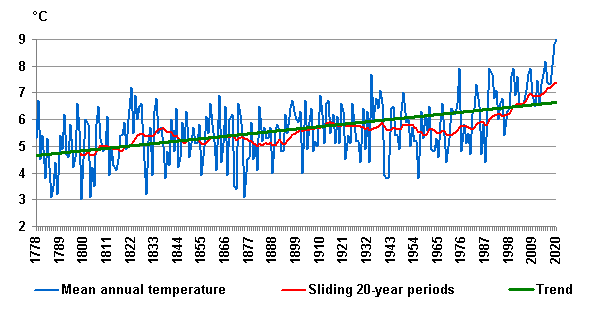 Metinės oro temperatūros nuokrypiai nuo standartinės klimato normos Lietuvoje.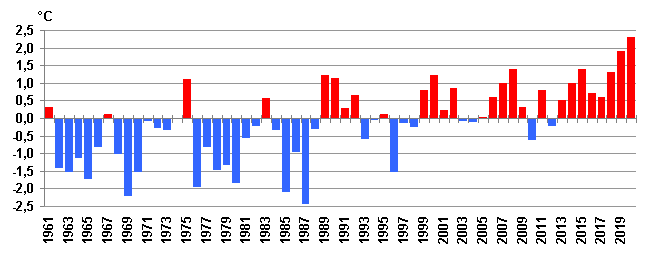 Vidutinė oro temperatūra Lietuvoje.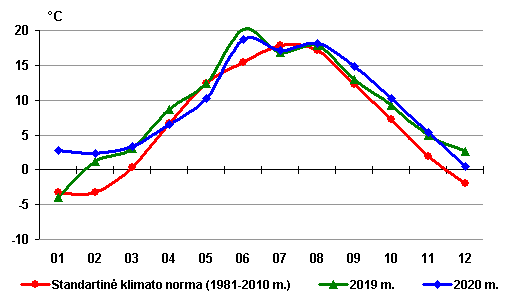 1 lentelė. Nustatytų galimų pavojų apibūdinimas.III. RIZIKOS VERTINIMAS12. Šiame etape analizuojama nustatytų galimų pavojų tikimybė ir galimi padariniai (poveikis).13. Kiekvieno nustatyto galimo pavojaus tikimybė (T) vertinama balais pagal galimo pavojaus tikimybės įvertinimo kriterijus (2 lentelė). Galimo pavojaus tikimybės vertinimas balais įrašomas į 8 lentelės 3 skiltį.    2 lentelė. Galimo pavojaus tikimybės (T) įvertinimo kriterijai.14. Nustačius galimo pavojaus tikimybę (T), analizuojami jo padariniai (poveikis) (P) įstaigai:14.1. darbuotojų ir (ar) ugdytinių gyvybei ir sveikatai (P1);14.2. turtui ir aplinkai (P2);14.3. veiklos tęstinumui (P3).15. Nustatomas galimas nukentėjusiųjų: žuvusiųjų, sužeistųjų, evakuotinų darbuotojų ir (ar) ugdytinių skaičius. Šie duomenys įrašomi į 3 lentelės 2 skiltį.16. Nustatomi ir 4 bei 5 lentelėse aprašomi: 16.1. galimi padariniai (poveikis) turtui ir numatomi nuostoliai;16.2. galima aplinkos tarša, galimi padariniai (poveikis) aplinkai ir numatomi nuostoliai.17. Įvertinami ir 6 lentelėje aprašomi galimi padariniai (poveikis) įstaigos veiklos tęstinumui, numatoma galimų padarinių (poveikio) trukmė.3 lentelė. Galimų pavojų padariniai (poveikis) darbuotojų ir (ar) ugdytinių gyvybei ir sveikatai.4 lentelė. Galimų pavojų padariniai (poveikis) turtui5 lentelė. Galimų pavojų padariniai (poveikis) aplinka.6 lentelė. Galimų pavojų padariniai (poveikis) veiklos tęstinumui.18. Kiekvieno galimo pavojaus padariniai (poveikis) (P1, P2, P3) įvertinami balais pagal 7 lentelėje pateiktus įvertinimo kriterijus. Balai surašomi į 8 lentelės 4, 5, 6 skiltis.. Galimi padariniai (poveikis) turtui ir aplinkai vertinami balais, atsižvelgiant į 4 ir 5 lentelėse numatomus nuostolius (4 ir 5 lentelėse nurodyti nuostoliai sumuojami).7 lentelė. Galimų padarinių (poveikio) (P) įvertinimo kriterijai.8 lentelė. Galimų pavojų rizikos įvertinimas.. 20. Nustatytų galimų pavojų rizikos lygis apskaičiuojamas pagal formulę R=TxP (R – rizika, T – tikimybė, P – padariniai (poveikis). Gautos reikšmės įrašomos į 8 lentelės 7, 8 ir 9 skiltis:20.1. galimo pavojaus rizikos darbuotojų ir (ar) ugdytinių gyvybei ir sveikatai lygis (R1);20.2. galimo pavojaus rizikos turtui ir aplinkai lygis (R2);20.3. galimo pavojaus rizikos veiklos tęstinumui lygis (R3).21. Naudojantis 9 lentele, pagal nustatytų galimų pavojų tikimybės (T) ir galimų padarinių (poveikio) (P) balus (8 lentelės 3, 4, 5 ir 6 skiltys) nustatomas kiekvieno galimo pavojaus rizikos (R1, R2, R3) lygis: labai didelis, didelis, vidutinis arba priimtinas, kuris įrašomas į 8 lentelės 7, 8, 9 skiltis.22. 8 lentelės 10 skiltyje įrašomas bendras rizikos lygis, kuris gaunamas sudėjus R1, R2 ir R3 reikšmes. Šie duomenys bus naudojami sudarant įstaigos galimų pavojų sąrašą prioriteto tvarka pagal jų rizikos lygį. Galimais pavojais prioriteto tvarka laikomi:22.1. pavojai, kurie sukelia didelius padarinius (poveikį) ir yra didelės tikimybės;22.2. pavojai, kurie sukelia didelius padarinius (poveikį);22.3. pavojai, kurie yra didelės tikimybės;22.4. visi kiti pavojai bendro rizikos lygio mažėjimo tvarka.23. Nustačius labai didelę, didelę ar vidutinę riziką, šių galimų pavojų rizikos mažinimo priemonės numatomos įstaigos ekstremaliųjų situacijų prevencijos priemonių plane. Šios priemonės turi:23.1. mažinti galimo pavojaus tikimybę ir (ar) galimus padarinius (poveikį);23.2. gerinti įstaigos pasirengimą reaguoti ir likviduoti įvykius ir šalinti jų padarinius;23.3. didinti įstaigos darbuotojų saugumą gresiant ar įvykus įvykiams.9 lentelė. Rizikos lygio (R) nustatymas.24. Nustačius labai didelę ar didelę riziką, šių galimų pavojų valdymas aprašomas įstaigos ekstremaliųjų situacijų valdymo plane.25. Nustačius priimtiną riziką, nebūtina numatyti šių galimų pavojų prevencijos priemonių ir jų valdymo, bet siūloma juos pakartotinai įvertinti rizikos analizės peržiūros metu.. 26. Rizikos analizė peržiūrima ir prireikus atnaujinama ne rečiau kaip kartą per trejus metus arba atsiradus naujiems pavojams, pasikeitus civilinę saugą reglamentuojantiems teisės aktams ar įvykus kitiems pokyčiams, didinantiems pavojų ar ekstremaliųjų situacijų riziką ir mažinantiems darbuotojų saugumą.GALIMI PAVOJAI PRIORITETO TVARKAEil.Nr.Nustatytas galimas pavojusNustatyto galimo pavojaus padarinių (poveikio) zona ir galimas pavojaus išplitimas(nurodyti konkrečias kitos įstaigos teritorijos vietas)Galimo pavojaus kilimo priežastys1231. Galimi gamtiniai pavojai:1. Galimi gamtiniai pavojai:1. Galimi gamtiniai pavojai:1. Galimi gamtiniai pavojai:1.1.Smarkus lietusApsemti rūsiai/ apsemti priėjimo prie įstaigos takeliai/keliukai/keliaigamtinės kilmės1.2.Lijundra, smarkus sudėtinis apšalasVisa/dalis įstaigos teritorija (-os) Ribotas privažiavimas/priėjimas iki įstaigosgamtinės kilmės1.3.Pūga, smarkus snygis, speigasVisa/dalis įstaigos teritorija (-os) Ribotas privažiavimas/priėjimas iki įstaigosgamtinės kilmės1.4.UraganasKai maksimalus vėjo greitis > 33 m/s Visa įstaigos teritorija (-os) (kiemas, įstaigos pastato konstrukcijos)gamtinės kilmės1.5.Pavojingos užkrečiamosios ligosPaveikti darbuotojai, visas įstaigos pastatas/korpusai/ /aukšto dalisbiologinės kilmės1.6.KaitraKai minimali oro temperatūra > 30 0C, kaitrostrukmė > 3 paros. Visa įstaiga/korpusaigamtinės kilmės2. Žmogaus veiklos sukelti pavojai:2. Žmogaus veiklos sukelti pavojai:2. Žmogaus veiklos sukelti pavojai:2. Žmogaus veiklos sukelti pavojai:2.1.Pastatų griuvimaiDalinis/visiškas įstaigos pastato sugriovimas;Dalinis/visiškas prie įstaigos esančio priestato/sandėliuko sugriovimas ar kt.techninio pobūdžio, žmogiškasis faktorius, teroristinis išpuolis2.2.Elektros energijos tiekimo sutrikimai ir (ar) gedimaiVisa įstaiga, dalis įstaigos, teritorija(-os) (koridoriai/grupės/darbo patalpos ar kt.)techninio pobūdžio, žmogiškasis faktorius2.3.Šilumos energijos tiekimo sutrikimai ir (ar) gedimaiVisa įstaiga, dalis įstaigos, teritorija(-os) (koridoriai/grupės/darbo patalpos ar kt.)techninio pobūdžio, žmogiškasis faktorius2.4.Vandens tiekimo sutrikimasVisa įstaiga/dalis įstaigos techninio pobūdžio, žmogiškasis faktorius2.5.Komunikacijų sistemų (elektroninių ryšių) teikimo sutrikimas ir (ar) gedimaiVisa įstaiga/dalis įstaigostechninio pobūdžio, žmogiškasis faktorius, teroristinis išpuolis2.6.Pavojingas radinysVisa įstaigos/dalis įstaigos teritorija (-os)nuo karo likę sprogmenys, tyčinė žmogaus veikla2.7.GaisraiVisa/dalis įstaigostechninio pobūdžio, žmogiškasis faktorius2.8.Teroristiniai išpuoliaiVisa įstaigatyčinė žmogaus veikla2.9.Cheminių medžiagų paskleidimas  Visa įstaiga/dalis įstaigosžmogiškasis faktorius, teroristinis išpuolis2.10. Branduolinė avarija Baltarusijos Astravo atominėje elektrinėjeVisa įstaigažmogiškasis faktorius, techninio pobūdžio2.11.Pavojus valstybės saugumui (nesankcionuoti užsienio valstybės ginkluotųjų pajėgų veiksmai)Poveikis darbuotojų ir ugdytinių gyvybei, sveikatai, turtui ir aplinkai, kai neteisėtai pasirodo  užsienio valstybės karinai vienetai ir  demonstruoja karinę galią arba  nesankcionuotai kerta Lietuvos Respublikos  sieną, apšaudo ar užpuola objektus.tyčinė žmogaus veiklaGalimo pavojaus tikimybės (T) įvertinimas Galimo pavojaus tikimybės lygis Vertinimo balaiGali įvykti dažniau negu kartą per metuslabai didelė tikimybė 5Gali įvykti kartą per 1–10 metų didelė tikimybė4Gali įvykti kartą per 10–50 metųvidutinė tikimybė3Gali įvykti kartą per 50–100 metųmaža tikimybė2Gali įvykti rečiau negu kartą per 100 metųlabai maža tikimybė1Eil. Nr.Nustatytas galimas pavojusŽuvusiųjų ir (ar) sužeistųjų / Galinčių nukentėti / evakuotinų darbuotojų ir (ar)  ugdytinių121. Galimi gamtiniai pavojai:1. Galimi gamtiniai pavojai:1. Galimi gamtiniai pavojai:1.1.Smarkus lietus0/0/01.2.Lijundra, smarkus sudėtinis apšalas0/1/01.3.Pūga, smarkus snygis, speigas0/1/01.4.Uraganas2/5/1401.5.Pavojingos užkrečiamosios ligos2/5/1401.6.Kaitra0/1/02. Žmogaus veiklos sukelti pavojai:2. Žmogaus veiklos sukelti pavojai:2. Žmogaus veiklos sukelti pavojai:2.1.Pastatų griuvimai2/5/1402.2.Elektros energijos tiekimo sutrikimai ir (ar) gedimai0/0/02.3.Šilumos energijos tiekimo sutrikimai ir (ar) gedimai0/0/02.4.Vandens tiekimo sutrikimas0/0/02.5.Komunikacijų sistemų (elektroninių ryšių) teikimo sutrikimas ir (ar) gedimai0/0/02.6.Pavojingas radinys2/5/1402.7.Gaisrai2/5/1402.8.Teroristiniai išpuoliai2/5/1402.9.Cheminių medžiagų paskleidimas  2/5/1402.10.Branduolinė avarija Baltarusijos Astravo atominėje elektrinėje2/5/1402.11.Pavojus valstybės saugumui (nesankcionuoti užsienio valstybės ginkluotųjų pajėgų veiksmai)2/5/140Eil. Nr.Nustatytas galimas pavojusGalimi padariniai (poveikis) turtuiNumatomi nuostoliai1231. Galimi gamtiniai pavojai:1. Galimi gamtiniai pavojai:1. Galimi gamtiniai pavojai:1. Galimi gamtiniai pavojai:1.1.Smarkus lietuspastato ir (ar) kito turto apgadinimas ir (ar) sunaikinimasmažiau nei 5 proc. turto vertės1.2.Lijundra, smarkus sudėtinis apšalaspastato ir (ar) kito turto apgadinimas ir (ar) sunaikinimasmažiau nei 5 proc. turto vertės1.3.Pūga, smarkus snygis, speigaspastato ir (ar) kito turto apgadinimas ir (ar) sunaikinimasmažiau nei 5 proc. turto vertės1.4.Uraganaspastato ir (ar) kito turto apgadinimas ir (ar) sunaikinimasnuo 5 iki 10 proc. turto vertės1.5.Pavojingos užkrečiamosios ligospastato ir (ar) kito turto apgadinimas ir (ar) sunaikinimasmažiau nei 5 proc. turto vertės1.6.Kaitra-mažiau nei 5 proc. turto vertės2. Žmogaus veiklos sukelti pavojai:2. Žmogaus veiklos sukelti pavojai:2. Žmogaus veiklos sukelti pavojai:2. Žmogaus veiklos sukelti pavojai:2.1.Pastatų griuvimaipastato ir (ar) kito turto apgadinimas ir (ar) sunaikinimasnuo 5 iki 10 proc. turto vertės2.2.Elektros energijos tiekimo sutrikimai ir (ar) gedimai-mažiau nei 5 proc. turto vertės2.3.Šilumos energijos tiekimo sutrikimai ir (ar) gedimai-mažiau nei 5 proc. turto vertės2.4.Vandens tiekimo sutrikimas-mažiau nei 5 proc. turto vertės2.5.Komunikacijų sistemų (elektroninių ryšių) teikimo sutrikimas ir (ar) gedimai-mažiau nei 5 proc. turto vertės2.6.Pavojingas radinyspastato ir (ar) kito turto apgadinimas ir (ar) sunaikinimasmažiau nei 5 proc. turto vertės2.7.Gaisraipastato ir (ar) kito turto apgadinimas ir (ar) sunaikinimasnuo 5 iki 10 proc. turto vertės2.8.Teroristiniai išpuoliaipastato ir kito turto apgadinimas ir (ar) sunaikinimasnuo 5 iki 10 proc. turto vertės2.9.Cheminių medžiagų paskleidimas  -- mažiau nei 5 proc. turto vertės2.10.Branduolinė avarija Baltarusijos Astravo atominėje elektrinėje-mažiau nei 5 proc. turto vertės2.11.Pavojus valstybės saugumui (nesankcionuoti užsienio valstybės ginkluotųjų pajėgų veiksmai)pastato ir kito turto apgadinimas ir (ar) sunaikinimasnuo 5 iki 10 proc.Eil. Nr.Nustatytas galimas pavojusGalima oro taršaGalima paviršinio ir (ar) požeminio vandens taršaGalima grunto taršaGalimi padariniai (poveikis) gamtinei aplinkaiNumatomi nuostoliai,1234561. Galimi gamtiniai pavojai:1. Galimi gamtiniai pavojai:1. Galimi gamtiniai pavojai:1. Galimi gamtiniai pavojai:1. Galimi gamtiniai pavojai:1. Galimi gamtiniai pavojai:1. Galimi gamtiniai pavojai:1.1.Smarkus lietusnenenemedžių išvartos, duobių atsiradimasmažiau nei 5 proc. turto vertės1.2.Lijundra, smarkus sudėtinis apšalasnenenešlaitų išgraužos/smegduobės/kt.mažiau nei 5 proc. turto vertės1.3.Pūga, smarkus snygis, speigasnenene--1.4.Uraganasnenenešlaitų išgraužos/smegduobėsnuo 5 iki 10 proc. turto vertės1.5.Pavojingos užkrečiamosios ligosnenenemedžių išvartosmažiau nei 5 proc. turto vertės1.6.Kaitranenene--2. Žmogaus veiklos sukelti pavojai:2. Žmogaus veiklos sukelti pavojai:2. Žmogaus veiklos sukelti pavojai:2. Žmogaus veiklos sukelti pavojai:2. Žmogaus veiklos sukelti pavojai:2. Žmogaus veiklos sukelti pavojai:2. Žmogaus veiklos sukelti pavojai:2.1.Pastatų griuvimainenene --2.2.Elektros energijos tiekimo sutrikimai ir (ar) gedimainenene--2.3.Šilumos energijos tiekimo sutrikimai ir (ar) gedimainenene-mažiau nei 5 proc. turto vertės2.4.Vandens tiekimo sutrikimasnenene --2.5.Komunikacijų sistemų (elektroninių ryšių) teikimo sutrikimas ir (ar) gedimainenene - -2.6.Pavojingas radinysnenenene-2.7.Gaisrainenenene-2.8.Teroristiniai išpuoliaitaiptaiptaipne-2.9.Cheminių medžiagų paskleidimas  taiptaiptaipne-2.10.Branduolinė avarija Baltarusijos Astravo atominėje elektrinėjetaiptaiptaipne-2.11.Pavojus valstybės saugumui (nesankcionuoti užsienio valstybės ginkluotųjų pajėgų veiksmai)taipnenene-Eil.Nr. Nustatytas galimas pavojusGalimi padariniai (poveikis) veiklos tęstinumuiGalimų padarinių (poveikio) trukmė(valandomis arba paromis)1231. Galimi gamtiniai pavojai:1. Galimi gamtiniai pavojai:1. Galimi gamtiniai pavojai:1. Galimi gamtiniai pavojai:1.1.Smarkus lietusRibotas privažiavimas prie įstaigos.iki 6 valandų1.2.Lijundra, smarkus sudėtinis apšalasRibotas privažiavimas prie įstaigos.iki 6 valandų1.3.Pūga, smarkus snygis, speigasRibotas privažiavimas prie įstaigos.iki 6 valandų1.4.UraganasVeiklos sutrikimas.nuo 6 iki 24 valandų1.5.Pavojingos užkrečiamosios ligosVeiklos sutrikimas, pakeitimas, papildomų ribojimų įvedimas.nuo 1 iki 30 parų1.6.KaitraVeiklos sutrikimas.nuo 1 iki 3 parų2. Žmogaus veiklos sukelti pavojai:2. Žmogaus veiklos sukelti pavojai:2. Žmogaus veiklos sukelti pavojai:2. Žmogaus veiklos sukelti pavojai:2.1.Pastatų griuvimaiRibotas privažiavimas prie įstaigos.nuo 3 iki 30 parų2.2.Elektros energijos tiekimo sutrikimai ir (ar) gedimaiLaikinas veiklos sutrikimas.nuo 6 iki 24 valandų2.3.Šilumos energijos tiekimo sutrikimai ir (ar) gedimaiVeiklos nutsutrikdymas, perskirstymas.nuo 6 iki 24 valandų2.4.Vandens tiekimo sutrikimasVeiklos nutsutrikdymas, perskirstymas.nuo 6 iki 24 valandų2.5.Komunikacijų sistemų (elektroninių ryšių) teikimo sutrikimas ir (ar) gedimaiVeiklos nutsutrikdymas.nuo 6 iki 24 valandų2.6.Pavojingas radinysLaikinas veiklos apribojimas, evakuacija.nuo 6 iki 24 valandų2.7.GaisraiLaikinas veiklos apribojimas, ugdytinių evakuacija.nuo 1 iki 3 parų2.8.Teroristiniai išpuoliaiLaikinas veiklos apribojimas, ugdytinių evakuacija.6 iki 24 valandų2.9.Cheminių medžiagų paskleidimas  Laikinas veiklos apribojimas, ugdytinių evakuacija.6 iki 24 valandų2.10.Branduolinė avarija Baltarusijos Astravo atominėje elektrinėjeLaikinas veiklos perskirstymas.nuo 3 iki 30 parų2.11.Pavojus valstybės saugumui (nesankcionuoti užsienio valstybės ginkluotųjų pajėgų veiksmai)Veiklos sutrikimas ir apribojimas.nuo 3 iki 30 parųGalimų padarinių (poveikio) darbuotojų ir (ar) ugdytinių gyvybei ir sveikatai (P1) įvertinimasGalimų padarinių (poveikio) lygisVertinimo balaiŽuvusiųjų, sužeistųjų nėra ir (ar) darbuotojų ir (ar) ugdytinių evakuoti nereikia.nereikšmingas1Sužaloti 1–5 darbuotojų ir (ar) ugdytinių ir (ar) iki 50 darbuotojų ir (ar) ugdytinių evakuota.ribotas2Žuvo ne daugiau kaip 5 darbuotojų ir (ar) ugdytinių ir (ar) sužalota nuo 5 iki 10 darbuotojų ir (ar) ugdytinių, ir (ar) nuo 50 iki 100 darbuotojų ir (ar) ugdytinių evakuota.didelis3Žuvo ne daugiau kaip 20  darbuotojų ir (ar) ugdytinių ir (ar) nuo 10 iki 50 darbuotojų ir (ar) ugdytinių sunkiai sužalota, ir (ar) nuo 100 iki 200 darbuotojų ir (ar) ugdytinių evakuota.labai didelis4Žuvo daugiau nei 20 darbuotojų ir (ar) ugdytinių ir (ar) sužalota daugiau nei 50 darbuotojų ir (ar) ugdytinių, ir (ar) daugiau kaip 200 darbuotojų ir (ar) ugdytinių evakuota.katastrofinis5Galimų padarinių (poveikio) turtui ir aplinkai (P2) įvertinimasGalimų padarinių (poveikio) lygisVertinimo balaiŪkio subjektams, kitoms įstaigoms – mažiau nei 5 proc. turto vertėsnereikšmingas1Ūkio subjektams, kitoms įstaigoms – nuo 5 iki 10 proc. turto vertės ribotas2Ūkio subjektams, kitoms įstaigoms – nuo 10 iki 30 proc. turto vertės didelis3Ūkio subjektams, kitoms įstaigoms – nuo 30 iki 40 proc. turto vertės labai didelis4Ūkio subjektams, kitoms įstaigoms – daugiau kaip 40 proc. turto vertėskatastrofinis5Galimų padarinių (poveikio) veiklos tęstinumui (P3) įvertinimasGalimų padarinių (poveikio) lygisVertinimo balaiKai veikla sutrikdoma iki 6 valandųnereikšmingas1Kai veikla sutrikdoma nuo 6 iki 24 valandųribotas2Kai veikla sutrikdoma nuo 1 iki 3 parųdidelis3Kai veikla sutrikdoma nuo 3 iki 30 parųlabai didelis4Kai veikla sutrikdoma daugiau kaip 30 parųkatastrofinis5Eil. Nr.Galimas pavojusGalimo pavojaus tikimybės (T) įvertinimas balaisGalimų padarinių (poveikio) (P) įvertinimas balais Galimų padarinių (poveikio) (P) įvertinimas balais Galimų padarinių (poveikio) (P) įvertinimas balais Rizikos lygio (R) nustatymas Rizikos lygio (R) nustatymas Rizikos lygio (R) nustatymas Bendras rizikos lygis (R)R=R1+R2+R3Eil. Nr.Galimas pavojusGalimo pavojaus tikimybės (T) įvertinimas balaisGalimi padariniai (poveikis darbuotojų ir (ar) ugdytinių gyvybei ir sveikatai (P1)Galimi padariniai (poveikis) turtui ir aplinkai (P2)Galimi padariniai (poveikis) veiklos tęstinumui (P3)Galimo pavojaus  rizikos darbuotojų ir (ar) ugdytinių gyvybei ir sveikatai lygis (R1) R1=TxP1Galimo pavojaus rizikos  turtui ir aplinkai lygis  (R2)R2=TxP2Galimo pavojaus rizikos veiklos tęstinumui lygis (R3) R3=TxP3Bendras rizikos lygis (R)R=R1+R2+R3123456789101. Galimi gamtiniai pavojai:1. Galimi gamtiniai pavojai:1. Galimi gamtiniai pavojai:1. Galimi gamtiniai pavojai:1. Galimi gamtiniai pavojai:1. Galimi gamtiniai pavojai:1. Galimi gamtiniai pavojai:1. Galimi gamtiniai pavojai:1. Galimi gamtiniai pavojai:1. Galimi gamtiniai pavojai:1.1.Smarkus lietus211122261.2.Lijundra, smarkus sudėtinis apšalas211122261.3.Pūga, smarkus snygis, speigas211122261.4.Uraganas152252291.5.Pavojingos užkrečiamosios ligos541320515401.6.Kaitra211122262. Žmogaus veiklos sukelti pavojai:2. Žmogaus veiklos sukelti pavojai:2. Žmogaus veiklos sukelti pavojai:2. Žmogaus veiklos sukelti pavojai:2. Žmogaus veiklos sukelti pavojai:2. Žmogaus veiklos sukelti pavojai:2. Žmogaus veiklos sukelti pavojai:2. Žmogaus veiklos sukelti pavojai:2. Žmogaus veiklos sukelti pavojai:2. Žmogaus veiklos sukelti pavojai:2.1.Pastatų griuvimai25241048222.2.Elektros energijos tiekimo sutrikimai ir (ar) gedimai211222482.3.Šilumos energijos tiekimo sutrikimai ir (ar) gedimai111211242.4.Vandens tiekimo sutrikimas111211242.5.Komunikacijų sistemų (elektroninių ryšių) teikimo sutrikimas ir (ar) gedimai111211242.6.Pavojingas radinys151251282.7.Gaisrai35231569302.8.Teroristiniai išpuoliai152252292.9.Cheminių medžiagų paskleidimas  151251282.10Branduolinė avarija Baltarusijos Astravo atominėje elektrinėje151251282.11Pavojus valstybės saugumui (nesankcionuoti užsienio valstybės ginkluotųjų pajėgų veiksmai)3314931224Galimo pavojaustikimybė5gorrrž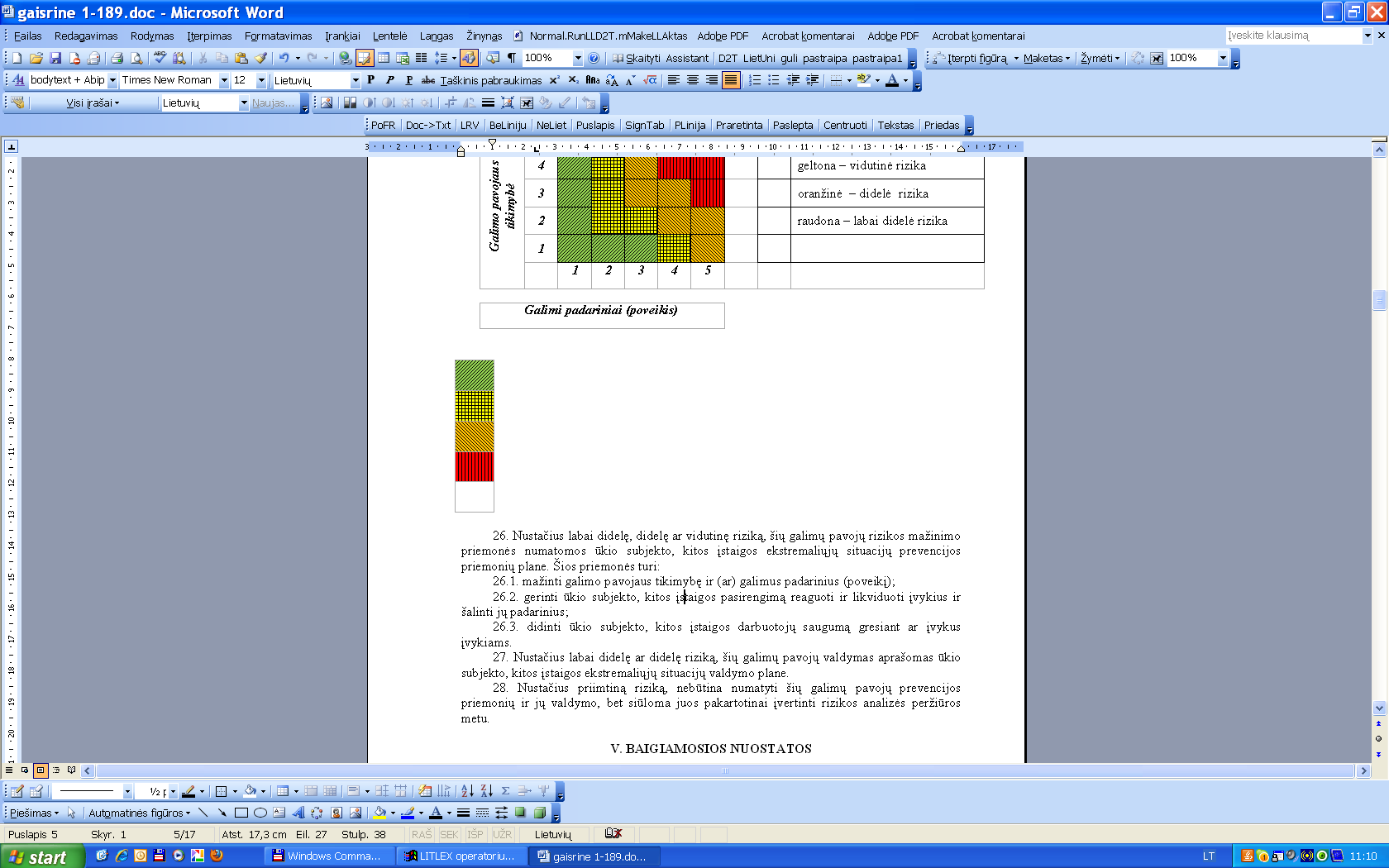 žalia – priimtina rizikaGalimo pavojaustikimybė4žgorrggeltona – vidutinė rizikaGalimo pavojaustikimybė3žgoorooranžinė  – didelė  rizikaGalimo pavojaustikimybė2žggoorraudona – labai didelė rizikaGalimo pavojaustikimybė1žžžgoGalimo pavojaustikimybė12345Galimi padariniai (poveikis)Galimi padariniai (poveikis)Galimi padariniai (poveikis)Galimi padariniai (poveikis)Galimi padariniai (poveikis)Galimi padariniai (poveikis)Galimi padariniai (poveikis)Galimi gamtiniai pavojai:Pavojingos užkrečiamosios ligos40Uraganas9Kaitra6Pūga, smarkus snygis, speigas6Lijundra, smarkus sudėtinis apšalas6Smarkus lietus6Žmogaus veiklos sukelti pavojai:GaisraiGaisrai30Pavojus valstybės saugumui (nesankcionuoti užsienio valstybės ginkluotųjų pajėgų veiksmai)Pavojus valstybės saugumui (nesankcionuoti užsienio valstybės ginkluotųjų pajėgų veiksmai)24Pastatų griuvimaiPastatų griuvimai22Branduolinė avarija Baltarusijos Astravo atominėje elektrinėjeBranduolinė avarija Baltarusijos Astravo atominėje elektrinėje10Teroristiniai išpuoliaiTeroristiniai išpuoliai9Pavojingas radinysPavojingas radinys8Cheminių medžiagų paskleidimas  Cheminių medžiagų paskleidimas  8Elektros energijos tiekimo sutrikimai ir (ar) gedimai8Šilumos energijos tiekimo sutrikimai ir (ar) gedimai4Vandens tiekimo sutrikimas4Komunikacijų sistemų (elektroninių ryšių) teikimo sutrikimas ir (ar) gedimai4